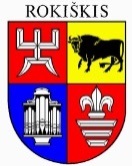 ROKIŠKIO RAJONO SAVIVALDYBĖS TARYBASPRENDIMASDĖL ROKIŠKIO RAJONO SAVIVALDYBĖS TARYBOS 2013 M. BIRŽELIO 28 D. SPRENDIMO NR. TS-8.180 ,,DĖL DETALIOJO PLANO ŽEMĖS SKLYPAMS SUFORMUOTI ROKIŠKIO R. SAV., ROKIŠKIO MIESTO SEN., ROKIŠKIO M. PRIE TAIKOS G., PATVIRTINIMO” PRIPAŽINIMO NETEKUSIU GALIOS2024 m. gegužės 30 d. Nr. TS-190RokiškisVadovaudamasi Lietuvos Respublikos vietos savivaldos įstatymo 6 straipsnio 19 punktu bei Kompleksinio teritorijų planavimo dokumentų rengimo taisyklių, patvirtintų Lietuvos Respublikos aplinkos ministro 2014 m. sausio 2 d. įsakymu Nr. D1-8, 327 punktu, Rokiškio rajono savivaldybės taryba n u s p r e n d ž i a: Pripažinti netekusiu galios Rokiškio rajono savivaldybės tarybos 2013 m. birželio 28 d. sprendimą Nr. TS-8.180 ,,Dėl detaliojo plano žemės sklypams suformuoti Rokiškio r. sav., Rokiškio miesto sen., Rokiškio m. prie Taikos g., patvirtinimo“.Sprendimas per vieną mėnesį gali būti skundžiamas Regionų apygardos administraciniam teismui, skundą (prašymą) paduodant bet kuriuose šio teismo rūmuose, Lietuvos Respublikos administracinių bylų teisenos įstatymo nustatyta tvarka.Savivaldybės meras				Ramūnas GodeliauskasRaimondas Simanavičius